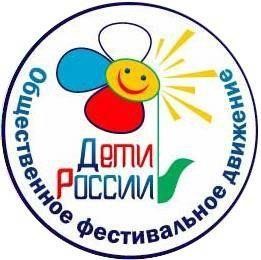 Российский конкурс – фестиваль на родинеП.И.Чайковского «ЗАРНИ   ПИЛЕМ»(«ЗОЛОТОЕ НЕБО»)При поддержке Общественного фестивального движения «Дети России» Место проведения г. Ижевск          1 по 3 апреля 2023 г. 1.1 Цели и Задачи конкурса. Выявление одаренных исполнителей с целью дальнейшего развития и поддержки их таланта и исполнительского мастерства. Приобщение талантливых участников к программам международного сотрудничества, установление творческих контактов, укрепление и поощрение дружеских связей детей и молодежи. Ознакомление участников конкурса с культурой и историей города пребывания. 4.Повышение профессионального мастерства руководителей коллективов и педагогов (проведение семинаров, круглых столов, мастер-классов) 1.2 Дата и место проведения: Конкурс проводится 1 и 2 апреля 2023 г. Проживание гостиницы города Ижевска. 1.3 Участники фестиваля: Дети, молодёжь России. 1.4 Конкурс проходит по номинациям: -- хореографические коллективы ( солисты, дуэты, малая форма, ансамбль) ; -- вокал (солисты, дуэты, ансамбли) -- театр мод -- сценическое искусство (театры, чтецы, ансамбли чтецов) -- хоровое пение: народного, академического жанра. -- Цирковое искусство (Все номинации, кроме тех, которые связаны с воздухом и огнём) -- Инструментальное исполнительство. 1.5. Стоимость участия в фестивале Целевой взнос с одного участника - 8500 рублей. руководителя, сопровождающего - 8500 рублей. Каждое 21-е место бесплатно. Если у коллектива есть бесплатные путевки (сертификаты), 21-е место считается от общего количества приезжающих за минусом числа путёвок, указанных в сертификате. Расчёт возможен как наличным, безналичным путём так и перечислением предоплаты. Стоимость дополнительных суток с питанием 2500 рублей. Внимание! Участники, приезжающие с самостоятельным размещением, оплачивают аккредитацию в размере 3000 рублей с каждого участника, руководителя и сопровождающего.В стоимость целевого взноса включено: проживание 2-3-местные номера. питание 1 день – обед, ужин; 2 день – завтрак, обед, ужин; 3 день - завтрак . -организация конкурса и его техническое обеспечение. -Встреча и проводы участников с ж/д вокзала г.Ижевск, перемещения по программе фестиваля организованы на автобусах в сопровождении кураторов. Организационный взнос за участие в номинации : с ансамбля за участие в одной номинации - 7000 рублей, с трио-5000 рублей,с дуэта - 3000 рублей, с солиста за каждую номинацию - 2000 рублей. театральный коллектив -12000 рублей         Участие в дополнительной номинации оплачивается на тех же условиях. Количество номинаций не ограничено.Участники представляют два произведение общей продолжительностью не более 7 минут.Участники разбиты на блоки по номинациям и возрастным критериям. Театральные коллективы – спектакль продолжительностью до 30-ти минут.За дополнительную плату участникам предоставляются следующие услуги: Экскурсии . Дополнительное питание. Просим регулярно поддерживать контакты с представительством оргкомитета: (88172)746406-тел/факс, detirossii35@mail.ru 89212576119 –офис Получить положение по номинациям и заполнить заявку можно на сайте: WWW.DETIROSSII.COM До скорой встречи! 